ANEXO IIIDECLARAÇÃO DE HABILITAÇÃO......................................................................... (nome da empresa), inscrita (o) no CNPJ sob o nº. ............................................................, com sede .............................................................................................................................. (endereço completo), interessada (o) em participar do Pregão Presencial Nº. ____/_____, instaurado pela (s) empresa (s) licitadora (s), em conformidade com o disposto no art. 4º, inc. VII, da Lei nº. 10.520/02, DECLARA, sob as penas da Lei, que:Obs.: Deverá ser assinalado UM  dos campos abaixo, conforme se enquadre:(    ) 	Cumpre plenamente os requisitos de habilitação, referentes à licitação em epígrafe;(    ) 	Na condição de microempresa/empresa de pequeno porte, cumpre plenamente os requisitos de habilitação referentes à licitação em epígrafe;(    )	Na condição de microempresa/empresa de pequeno porte, encontra-se em situação regular de habilitação referente à licitação em epígrafe, ressalvada a existência de restrição na comprovação da regularidade fiscal, comprometendo-se a promover a sua regularização caso se sagre vencedora do certame (Art. 43, §2º da Lei nº. 123/2006), e por isso requer a concessão do prazo de 02 (dois) dias úteis (Art. 43, §1º da Lei nº. 123/2006) para tal regularização, pelas razões descritas abaixo :__________________________________________________________________________________________________________________________________________________LOCAL E DATAASSINATURA DO REPRESENTANTE LEGAL DA EMPRESA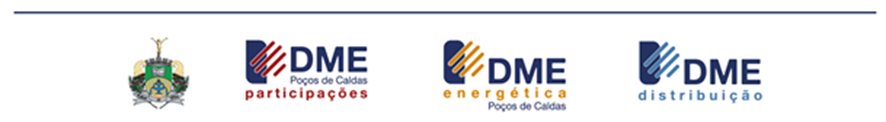 